MARINE AGENCY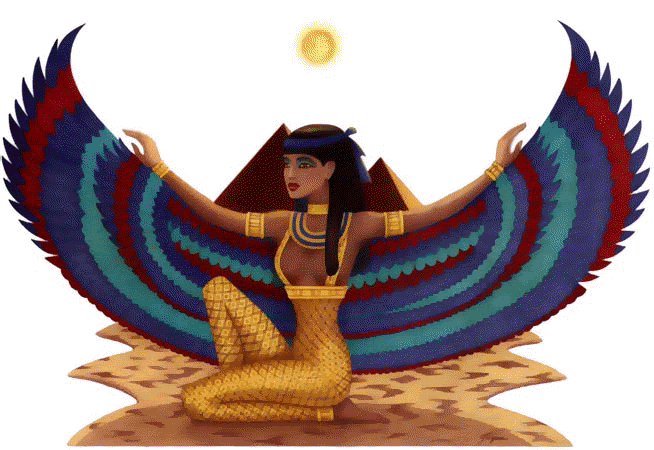 « IZIDA »73000  Kherson  Ukraine9-go  Janvarya  str. 18   2nd  floor, room 7MARINE AGENCY "IZIDA"Tel./fax. +380552262989   www.izida-9.com.ua                                                                      Hereby I certify that the above information is true and accurate to the best of my ability and that no certificate of competence or license issued to me has ever been revoked or suspended. I understand that previous employers may be asked for information concerning my employment record with them and i hereby release from liability or damage those individuals or companies who provide such information.______________________________		                       _______________________		            ______________________            		Name			                                                          Date			       		Signed      ФОТО                                                                           1. PERSONAL INFORMATION1. PERSONAL INFORMATION1. PERSONAL INFORMATION1. PERSONAL INFORMATION1. PERSONAL INFORMATION1. PERSONAL INFORMATION1. PERSONAL INFORMATION1. PERSONAL INFORMATION1. PERSONAL INFORMATION1. PERSONAL INFORMATION1. PERSONAL INFORMATION1. PERSONAL INFORMATION1. PERSONAL INFORMATION1. PERSONAL INFORMATION1. PERSONAL INFORMATION1. PERSONAL INFORMATION1. PERSONAL INFORMATION1. PERSONAL INFORMATION1. PERSONAL INFORMATION1. PERSONAL INFORMATION1. PERSONAL INFORMATION1. PERSONAL INFORMATION1. PERSONAL INFORMATION1. PERSONAL INFORMATION1. PERSONAL INFORMATION1. PERSONAL INFORMATION1. PERSONAL INFORMATION1. PERSONAL INFORMATION1. PERSONAL INFORMATION1. PERSONAL INFORMATION1. PERSONAL INFORMATION1. PERSONAL INFORMATION1. PERSONAL INFORMATIONPOSITION APPLIED FORPOSITION APPLIED FORPOSITION APPLIED FORPOSITION APPLIED FORPOSITION APPLIED FORALTERNATIVE (IF ANY)ALTERNATIVE (IF ANY)ALTERNATIVE (IF ANY)ALTERNATIVE (IF ANY)ALTERNATIVE (IF ANY)ALTERNATIVE (IF ANY)ALTERNATIVE (IF ANY)ALTERNATIVE (IF ANY)ALTERNATIVE (IF ANY)ALTERNATIVE (IF ANY)LAST NAMELAST NAMELAST NAMELAST NAMELAST NAMEFIRST NAME           FIRST NAME           FIRST NAME           FIRST NAME                           FATHER’S NAME                      FATHER’S NAME                      FATHER’S NAME                      FATHER’S NAME                      FATHER’S NAME                      FATHER’S NAME                      FATHER’S NAME                      FATHER’S NAME                      FATHER’S NAME                      FATHER’S NAME                      FATHER’S NAME                      FATHER’S NAME                      FATHER’S NAME                      FATHER’S NAME                      FATHER’S NAME                      FATHER’S NAME      MARITAL STATUSMARITAL STATUSMARITAL STATUSMARITAL STATUSMARITAL STATUSNATIONALITYNATIONALITYNATIONALITYNATIONALITYUKRAINEUKRAINEUKRAINEUKRAINEUKRAINEUKRAINEUKRAINEUKRAINEUKRAINEUKRAINEUKRAINEUKRAINEUKRAINEUKRAINEUKRAINEUKRAINESEXM   F M   F M   F M   F BIRTH PLACEBIRTH PLACEBIRTH PLACEBIRTH PLACEBIRTH PLACEBIRTH PLACEDATE OF BIRTHDATE OF BIRTHDATE OF BIRTHDATE OF BIRTHDATE OF BIRTHDATE OF BIRTHDATE OF BIRTHDATE OF BIRTHDATE OF BIRTHDATE OF BIRTHNO. OF CHILDREN (under 18)NO. OF CHILDREN (under 18)NO. OF CHILDREN (under 18)NO. OF CHILDREN (under 18)NO. OF CHILDREN (under 18)NO. OF CHILDREN (under 18)NEAREST INTERNATIONAL AIRPORTNEAREST INTERNATIONAL AIRPORTNEAREST INTERNATIONAL AIRPORTNEAREST INTERNATIONAL AIRPORTNEAREST INTERNATIONAL AIRPORTNEAREST INTERNATIONAL AIRPORTNEAREST INTERNATIONAL AIRPORTNEAREST INTERNATIONAL AIRPORTNEAREST INTERNATIONAL AIRPORTNEAREST INTERNATIONAL AIRPORTNEAREST INTERNATIONAL AIRPORTNEAREST INTERNATIONAL AIRPORTNEAREST INTERNATIONAL AIRPORTNEAREST INTERNATIONAL AIRPORTNEAREST INTERNATIONAL AIRPORTNEAREST INTERNATIONAL AIRPORTREADINESS FOR WORKREADINESS FOR WORKREADINESS FOR WORKREADINESS FOR WORKREADINESS FOR WORKREADINESS FOR WORKPREFERABLE POSITIONPREFERABLE POSITIONPREFERABLE POSITIONPREFERABLE POSITIONPREFERABLE POSITIONPREFERABLE POSITIONPREFERABLE POSITIONPREFERABLE POSITIONPREFERABLE POSITIONPREFERABLE POSITIONPREFERABLE POSITIONPREFERABLE POSITIONPREFERABLE POSITIONPREFERABLE POSITIONPREFERABLE POSITIONPREFERABLE POSITIONMINIMAL WAGEMINIMAL WAGEMINIMAL WAGEMINIMAL WAGEMINIMAL WAGEMINIMAL WAGEPREFERABLE TYPE OF VESSELPREFERABLE TYPE OF VESSELPREFERABLE TYPE OF VESSELPREFERABLE TYPE OF VESSELPREFERABLE TYPE OF VESSELPREFERABLE TYPE OF VESSELPREFERABLE TYPE OF VESSELPREFERABLE TYPE OF VESSELPREFERABLE TYPE OF VESSELPREFERABLE TYPE OF VESSELPREFERABLE TYPE OF VESSELPREFERABLE TYPE OF VESSELPREFERABLE TYPE OF VESSELPREFERABLE TYPE OF VESSELPREFERABLE TYPE OF VESSELPREFERABLE TYPE OF VESSEL2. ADDRESS (PERMANENT)2. ADDRESS (PERMANENT)2. ADDRESS (PERMANENT)2. ADDRESS (PERMANENT)2. ADDRESS (PERMANENT)2. ADDRESS (PERMANENT)2. ADDRESS (PERMANENT)2. ADDRESS (PERMANENT)2. ADDRESS (PERMANENT)2. ADDRESS (PERMANENT)2. ADDRESS (PERMANENT)2. ADDRESS (PERMANENT)2. ADDRESS (PERMANENT)2. ADDRESS (PERMANENT)2. ADDRESS (PERMANENT)3. NEXT OF KIN 3. NEXT OF KIN 3. NEXT OF KIN 3. NEXT OF KIN 3. NEXT OF KIN 3. NEXT OF KIN 3. NEXT OF KIN 3. NEXT OF KIN 3. NEXT OF KIN 3. NEXT OF KIN 3. NEXT OF KIN 3. NEXT OF KIN 3. NEXT OF KIN 3. NEXT OF KIN 3. NEXT OF KIN 3. NEXT OF KIN 3. NEXT OF KIN 3. NEXT OF KIN ADDRESSADDRESSADDRESSADDRESSFULL NAME FULL NAME FULL NAME FULL NAME FULL NAME FULL NAME CITY / COUNTRYCITY / COUNTRYCITY / COUNTRYCITY / COUNTRYRELATION RELATION RELATION RELATION RELATION RELATION TEL./FAXTEL./FAXTEL./FAXTEL./FAXADDRESSADDRESSADDRESSADDRESSADDRESSADDRESSMOBILEMOBILEMOBILEMOBILECITY / COUNTRYCITY / COUNTRYCITY / COUNTRYCITY / COUNTRYCITY / COUNTRYCITY / COUNTRYE-MAILE-MAILE-MAILE-MAILTEL./FAXTEL./FAXTEL./FAXTEL./FAXTEL./FAXTEL./FAX4. PERSONAL & TRAVEL DOCUMENTS4. PERSONAL & TRAVEL DOCUMENTS4. PERSONAL & TRAVEL DOCUMENTS4. PERSONAL & TRAVEL DOCUMENTS4. PERSONAL & TRAVEL DOCUMENTS4. PERSONAL & TRAVEL DOCUMENTS4. PERSONAL & TRAVEL DOCUMENTS4. PERSONAL & TRAVEL DOCUMENTS4. PERSONAL & TRAVEL DOCUMENTS4. PERSONAL & TRAVEL DOCUMENTS4. PERSONAL & TRAVEL DOCUMENTS4. PERSONAL & TRAVEL DOCUMENTS4. PERSONAL & TRAVEL DOCUMENTS4. PERSONAL & TRAVEL DOCUMENTS4. PERSONAL & TRAVEL DOCUMENTS4. PERSONAL & TRAVEL DOCUMENTS4. PERSONAL & TRAVEL DOCUMENTS4. PERSONAL & TRAVEL DOCUMENTS4. PERSONAL & TRAVEL DOCUMENTS4. PERSONAL & TRAVEL DOCUMENTS4. PERSONAL & TRAVEL DOCUMENTS4. PERSONAL & TRAVEL DOCUMENTS4. PERSONAL & TRAVEL DOCUMENTS4. PERSONAL & TRAVEL DOCUMENTS4. PERSONAL & TRAVEL DOCUMENTS4. PERSONAL & TRAVEL DOCUMENTS4. PERSONAL & TRAVEL DOCUMENTS4. PERSONAL & TRAVEL DOCUMENTS4. PERSONAL & TRAVEL DOCUMENTS4. PERSONAL & TRAVEL DOCUMENTS4. PERSONAL & TRAVEL DOCUMENTS4. PERSONAL & TRAVEL DOCUMENTS4. PERSONAL & TRAVEL DOCUMENTSDOC./VISA TYPEDOC./VISA TYPEDOC./VISA TYPEDOC./VISA NO.DOC./VISA NO.DOC./VISA NO.DOC./VISA NO.DOC./VISA NO.DOC./VISA NO.ISS.DATEISS.DATEISS.DATEISS.DATEISS.DATEEXP. DATEEXP. DATEEXP. DATEEXP. DATEEXP. DATEISS. BY (AUTHORITY)ISS. BY (AUTHORITY)ISS. BY (AUTHORITY)ISS. BY (AUTHORITY)ISS. BY (AUTHORITY)ISS. BY (AUTHORITY)ISS. BY (AUTHORITY)ISS. BY (AUTHORITY)ISS. BY (AUTHORITY)PLACE OF ISSUEPLACE OF ISSUEPLACE OF ISSUEPLACE OF ISSUEPLACE OF ISSUETRAVEL PAS. TRAVEL PAS. TRAVEL PAS. SEAMAN’S BOOKSEAMAN’S BOOKSEAMAN’S BOOKUS C1/D VISAUS C1/D VISAUS C1/D VISAOTHER COUNTRIES SEAMAN’S BOOKSOTHER COUNTRIES SEAMAN’S BOOKSOTHER COUNTRIES SEAMAN’S BOOKSOTHER COUNTRIES SEAMAN’S BOOKSOTHER COUNTRIES SEAMAN’S BOOKSOTHER COUNTRIES SEAMAN’S BOOKSOTHER COUNTRIES SEAMAN’S BOOKSOTHER COUNTRIES SEAMAN’S BOOKSOTHER COUNTRIES SEAMAN’S BOOKSOTHER COUNTRIES SEAMAN’S BOOKS5. EDUCATION 5. EDUCATION 5. EDUCATION 5. EDUCATION 5. EDUCATION 5. EDUCATION 5. EDUCATION 5. EDUCATION 5. EDUCATION 5. EDUCATION 5. EDUCATION 5. EDUCATION 5. EDUCATION 5. EDUCATION 5. EDUCATION 5. EDUCATION 5. EDUCATION 5. EDUCATION 5. EDUCATION 5. EDUCATION 5. EDUCATION 5. EDUCATION 5. EDUCATION 5. EDUCATION 5. EDUCATION 5. EDUCATION 5. EDUCATION 5. EDUCATION 5. EDUCATION 5. EDUCATION 5. EDUCATION 5. EDUCATION 5. EDUCATION SCHOOL / ACADEMY NAMESCHOOL / ACADEMY NAMESCHOOL / ACADEMY NAMESCHOOL / ACADEMY NAMESCHOOL / ACADEMY NAMESCHOOL / ACADEMY NAMESCHOOL / ACADEMY NAMEFROMFROMFROMTOTOTOSCHOOL / ACADEMY NAMESCHOOL / ACADEMY NAMESCHOOL / ACADEMY NAMESCHOOL / ACADEMY NAMESCHOOL / ACADEMY NAMESCHOOL / ACADEMY NAMESCHOOL / ACADEMY NAMEFROMFROMFROMTOTOTO6. LICENSE AND COURSE INFORMATION6. LICENSE AND COURSE INFORMATION6. LICENSE AND COURSE INFORMATION6. LICENSE AND COURSE INFORMATION6. LICENSE AND COURSE INFORMATION6. LICENSE AND COURSE INFORMATION6. LICENSE AND COURSE INFORMATION6. LICENSE AND COURSE INFORMATION6. LICENSE AND COURSE INFORMATION6. LICENSE AND COURSE INFORMATION6. LICENSE AND COURSE INFORMATION6. LICENSE AND COURSE INFORMATION6. LICENSE AND COURSE INFORMATION6. LICENSE AND COURSE INFORMATION6. LICENSE AND COURSE INFORMATION6. LICENSE AND COURSE INFORMATION6. LICENSE AND COURSE INFORMATION6. LICENSE AND COURSE INFORMATION6. LICENSE AND COURSE INFORMATION6. LICENSE AND COURSE INFORMATION6. LICENSE AND COURSE INFORMATION6. LICENSE AND COURSE INFORMATION6. LICENSE AND COURSE INFORMATION6. LICENSE AND COURSE INFORMATION6. LICENSE AND COURSE INFORMATION6. LICENSE AND COURSE INFORMATION6. LICENSE AND COURSE INFORMATION6. LICENSE AND COURSE INFORMATION6. LICENSE AND COURSE INFORMATION6. LICENSE AND COURSE INFORMATION6. LICENSE AND COURSE INFORMATION6. LICENSE AND COURSE INFORMATION6. LICENSE AND COURSE INFORMATIONCERTIFICAT’S / ENDORSEMENT’SCERTIFICAT’S / ENDORSEMENT’SCERTIFICAT’S / ENDORSEMENT’SCERTIFICAT’S / ENDORSEMENT’SCERTIFICAT’S / ENDORSEMENT’SCERTIFICAT’S / ENDORSEMENT’SCERTIFICAT’S / ENDORSEMENT’SCERTIFICAT’S / ENDORSEMENT’SNUMBERNUMBERNUMBERNUMBERNUMBERNUMBERISSUE DATEISSUE DATEISSUE DATEISSUE DATEEXPIRY DATEEXPIRY DATEEXPIRY DATEEXPIRY DATEEXPIRY DATEEXPIRY DATERANKRANKRANKRANKRANKRANKISSUED ATISSUED ATISSUED ATCERTIFICATE OF COMPETENCYCERTIFICATE OF COMPETENCYCERTIFICATE OF COMPETENCYCERTIFICATE OF COMPETENCYCERTIFICATE OF COMPETENCYCERTIFICATE OF COMPETENCYCERTIFICATE OF COMPETENCYCERTIFICATE OF COMPETENCYENDORSEMENTENDORSEMENTENDORSEMENTENDORSEMENTENDORSEMENTENDORSEMENTENDORSEMENTENDORSEMENTCERTIFICATE  GMDSSCERTIFICATE  GMDSSCERTIFICATE  GMDSSCERTIFICATE  GMDSSCERTIFICATE  GMDSSCERTIFICATE  GMDSSCERTIFICATE  GMDSSCERTIFICATE  GMDSSENDORSEMENTENDORSEMENTENDORSEMENTENDORSEMENTENDORSEMENTENDORSEMENTENDORSEMENTENDORSEMENTSTCW COURSES; ENDORSEMENTSSTCW COURSES; ENDORSEMENTSSTCW COURSES; ENDORSEMENTSSTCW COURSES; ENDORSEMENTSSTCW COURSES; ENDORSEMENTSSTCW COURSES; ENDORSEMENTSSTCW COURSES; ENDORSEMENTSSTCW COURSES; ENDORSEMENTSNUMBERNUMBERNUMBERNUMBERNUMBERNUMBERISSUE DATEISSUE DATEISSUE DATEISSUE DATEEXPIRY DATEEXPIRY DATEEXPIRY DATEEXPIRY DATEEXPIRY DATEEXPIRY DATEISSUED BY (AUTHORITY)ISSUED BY (AUTHORITY)ISSUED BY (AUTHORITY)ISSUED BY (AUTHORITY)ISSUED BY (AUTHORITY)ISSUED BY (AUTHORITY)ISSUED ATISSUED ATISSUED ATPERSONAL SURVIVALPERSONAL SURVIVALPERSONAL SURVIVALPERSONAL SURVIVALPERSONAL SURVIVALPERSONAL SURVIVALPERSONAL SURVIVALPERSONAL SURVIVALBasic Safety TraningBasic Safety TraningBasic Safety TraningBasic Safety TraningBasic Safety TraningBasic Safety TraningBasic Safety TraningBasic Safety TraningFIRE FIGHTING BASICFIRE FIGHTING BASICFIRE FIGHTING BASICFIRE FIGHTING BASICFIRE FIGHTING BASICFIRE FIGHTING BASICFIRE FIGHTING BASICFIRE FIGHTING BASICFIRE FIGHTING ADVANCEDFIRE FIGHTING ADVANCEDFIRE FIGHTING ADVANCEDFIRE FIGHTING ADVANCEDFIRE FIGHTING ADVANCEDFIRE FIGHTING ADVANCEDFIRE FIGHTING ADVANCEDFIRE FIGHTING ADVANCEDELEMENTARY FIRST AIDELEMENTARY FIRST AIDELEMENTARY FIRST AIDELEMENTARY FIRST AIDELEMENTARY FIRST AIDELEMENTARY FIRST AIDELEMENTARY FIRST AIDELEMENTARY FIRST AIDMEDICAL FIRST AIDMEDICAL FIRST AIDMEDICAL FIRST AIDMEDICAL FIRST AIDMEDICAL FIRST AIDMEDICAL FIRST AIDMEDICAL FIRST AIDMEDICAL FIRST AIDMEDICAL CAREMEDICAL CAREMEDICAL CAREMEDICAL CAREMEDICAL CAREMEDICAL CAREMEDICAL CAREMEDICAL CARESURVIVAL CRAFTSURVIVAL CRAFTSURVIVAL CRAFTSURVIVAL CRAFTSURVIVAL CRAFTSURVIVAL CRAFTSURVIVAL CRAFTSURVIVAL CRAFTFAST RESCUE BOATSFAST RESCUE BOATSFAST RESCUE BOATSFAST RESCUE BOATSFAST RESCUE BOATSFAST RESCUE BOATSFAST RESCUE BOATSFAST RESCUE BOATSSHIP’S SECUR OFFSHIP’S SECUR OFFSHIP’S SECUR OFFSHIP’S SECUR OFFSHIP’S SECUR OFFSHIP’S SECUR OFFSHIP’S SECUR OFFSHIP’S SECUR OFFRADAR OBSERVERRADAR OBSERVERRADAR OBSERVERRADAR OBSERVERRADAR OBSERVERRADAR OBSERVERRADAR OBSERVERRADAR OBSERVERELECTR.ELECTR.ELECTR.ELECTR.ELECTR.ELECTR.ELECTR.ELECTR.OIL TANKERS SPECIALIZEDOIL TANKERS SPECIALIZEDOIL TANKERS SPECIALIZEDOIL TANKERS SPECIALIZEDOIL TANKERS SPECIALIZEDOIL TANKERS SPECIALIZEDOIL TANKERS SPECIALIZEDOIL TANKERS SPECIALIZEDCHEMICAL TANKER FAMIL.CHEMICAL TANKER FAMIL.CHEMICAL TANKER FAMIL.CHEMICAL TANKER FAMIL.CHEMICAL TANKER FAMIL.CHEMICAL TANKER FAMIL.CHEMICAL TANKER FAMIL.CHEMICAL TANKER FAMIL.ADV. CHEM. TANKER OPER.ADV. CHEM. TANKER OPER.ADV. CHEM. TANKER OPER.ADV. CHEM. TANKER OPER.ADV. CHEM. TANKER OPER.ADV. CHEM. TANKER OPER.ADV. CHEM. TANKER OPER.ADV. CHEM. TANKER OPER.LPG TANKER FAMIL.LPG TANKER FAMIL.LPG TANKER FAMIL.LPG TANKER FAMIL.LPG TANKER FAMIL.LPG TANKER FAMIL.LPG TANKER FAMIL.LPG TANKER FAMIL.ADV. LPG TANKER OPER.ADV. LPG TANKER OPER.ADV. LPG TANKER OPER.ADV. LPG TANKER OPER.ADV. LPG TANKER OPER.ADV. LPG TANKER OPER.ADV. LPG TANKER OPER.ADV. LPG TANKER OPER.PERMISSION ON OIL TANK.PERMISSION ON OIL TANK.PERMISSION ON OIL TANK.PERMISSION ON OIL TANK.PERMISSION ON OIL TANK.PERMISSION ON OIL TANK.PERMISSION ON OIL TANK.PERMISSION ON OIL TANK.PERMISSION ON CHEM TANK.PERMISSION ON CHEM TANK.PERMISSION ON CHEM TANK.PERMISSION ON CHEM TANK.PERMISSION ON CHEM TANK.PERMISSION ON CHEM TANK.PERMISSION ON CHEM TANK.PERMISSION ON CHEM TANK.PERMISSION ON LPG TANK.PERMISSION ON LPG TANK.PERMISSION ON LPG TANK.PERMISSION ON LPG TANK.PERMISSION ON LPG TANK.PERMISSION ON LPG TANK.PERMISSION ON LPG TANK.PERMISSION ON LPG TANK.DANGEROUS CARGOESDANGEROUS CARGOESDANGEROUS CARGOESDANGEROUS CARGOESDANGEROUS CARGOESDANGEROUS CARGOESDANGEROUS CARGOESDANGEROUS CARGOESISM CODE (SHIP SAFETY OFF)ISM CODE (SHIP SAFETY OFF)ISM CODE (SHIP SAFETY OFF)ISM CODE (SHIP SAFETY OFF)ISM CODE (SHIP SAFETY OFF)ISM CODE (SHIP SAFETY OFF)ISM CODE (SHIP SAFETY OFF)ISM CODE (SHIP SAFETY OFF)HEALTH CERTIFICATE: APPARATHEALTH CERTIFICATE: APPARATHEALTH CERTIFICATE: APPARATHEALTH CERTIFICATE: APPARATHEALTH CERTIFICATE: APPARATHEALTH CERTIFICATE: APPARATHEALTH CERTIFICATE: APPARATHEALTH CERTIFICATE: APPARATENGLISH LANGUAGE  CERTIFICATE:ENGLISH LANGUAGE  CERTIFICATE:ENGLISH LANGUAGE  CERTIFICATE:ENGLISH LANGUAGE  CERTIFICATE:ENGLISH LANGUAGE  CERTIFICATE:ENGLISH LANGUAGE  CERTIFICATE:ENGLISH LANGUAGE  CERTIFICATE:ENGLISH LANGUAGE  CERTIFICATE:YELLOW FEVER  YELLOW FEVER  YELLOW FEVER  YELLOW FEVER  YELLOW FEVER  YELLOW FEVER  YELLOW FEVER  YELLOW FEVER  7. LANGUAGES (use: very good, good,  satisfactory, fair, poor)7. LANGUAGES (use: very good, good,  satisfactory, fair, poor)7. LANGUAGES (use: very good, good,  satisfactory, fair, poor)7. LANGUAGES (use: very good, good,  satisfactory, fair, poor)7. LANGUAGES (use: very good, good,  satisfactory, fair, poor)7. LANGUAGES (use: very good, good,  satisfactory, fair, poor)7. LANGUAGES (use: very good, good,  satisfactory, fair, poor)7. LANGUAGES (use: very good, good,  satisfactory, fair, poor)7. LANGUAGES (use: very good, good,  satisfactory, fair, poor)7. LANGUAGES (use: very good, good,  satisfactory, fair, poor)7. LANGUAGES (use: very good, good,  satisfactory, fair, poor)7. LANGUAGES (use: very good, good,  satisfactory, fair, poor)7. LANGUAGES (use: very good, good,  satisfactory, fair, poor)7. LANGUAGES (use: very good, good,  satisfactory, fair, poor)7. LANGUAGES (use: very good, good,  satisfactory, fair, poor)7. LANGUAGES (use: very good, good,  satisfactory, fair, poor)7. LANGUAGES (use: very good, good,  satisfactory, fair, poor)7. LANGUAGES (use: very good, good,  satisfactory, fair, poor)7. LANGUAGES (use: very good, good,  satisfactory, fair, poor)7. LANGUAGES (use: very good, good,  satisfactory, fair, poor)7. LANGUAGES (use: very good, good,  satisfactory, fair, poor)7. LANGUAGES (use: very good, good,  satisfactory, fair, poor)7. LANGUAGES (use: very good, good,  satisfactory, fair, poor)7. LANGUAGES (use: very good, good,  satisfactory, fair, poor)7. LANGUAGES (use: very good, good,  satisfactory, fair, poor)7. LANGUAGES (use: very good, good,  satisfactory, fair, poor)7. LANGUAGES (use: very good, good,  satisfactory, fair, poor)7. LANGUAGES (use: very good, good,  satisfactory, fair, poor)7. LANGUAGES (use: very good, good,  satisfactory, fair, poor)7. LANGUAGES (use: very good, good,  satisfactory, fair, poor)7. LANGUAGES (use: very good, good,  satisfactory, fair, poor)7. LANGUAGES (use: very good, good,  satisfactory, fair, poor)7. LANGUAGES (use: very good, good,  satisfactory, fair, poor)ENGLISHENGLISHGERMANGERMANGERMANGERMANGERMANRUSSIANRUSSIANRUSSIANRUSSIANSPANISHSPANISHSPANISHSPANISHSPANISHOTHER LANGUAGES:OTHER LANGUAGES:OTHER LANGUAGES:OTHER LANGUAGES:OTHER LANGUAGES:OTHER LANGUAGES:OTHER LANGUAGES:9. SEAFARER’S SAILING RECORD9. SEAFARER’S SAILING RECORD9. SEAFARER’S SAILING RECORD9. SEAFARER’S SAILING RECORD9. SEAFARER’S SAILING RECORD9. SEAFARER’S SAILING RECORD9. SEAFARER’S SAILING RECORD9. SEAFARER’S SAILING RECORD9. SEAFARER’S SAILING RECORD9. SEAFARER’S SAILING RECORD9. SEAFARER’S SAILING RECORD9. SEAFARER’S SAILING RECORD9. SEAFARER’S SAILING RECORD9. SEAFARER’S SAILING RECORD9. SEAFARER’S SAILING RECORD9. SEAFARER’S SAILING RECORDNAME:RANK:RANK:8. SALARY EXPECTED (USD):8. SALARY EXPECTED (USD):8. SALARY EXPECTED (USD):8. SALARY EXPECTED (USD):8. SALARY EXPECTED (USD):VESSEL NAMEVESSEL NAMECOMPANY NAMECOMPANY NAMEVESSEL TYPERANKRANKGTMAIN ENGINE TYPEMAIN ENGINE TYPEME POWERAUTOMATIONAUTOMATIONFLAGFLAGSIGNED ONSIGNED ONSIGNED OFFAdditional info:Additional info:Additional info:Additional info:Additional info:Additional info:Additional info:Additional info:Additional info:Additional info:Additional info:Additional info:Additional info:Additional info:Additional info:Additional info:Additional info:Additional info:10. REFERENCES10. REFERENCES10. REFERENCES10. REFERENCES10. REFERENCES10. REFERENCES10. REFERENCES10. REFERENCES10. REFERENCES10. REFERENCES10. REFERENCES10. REFERENCES10. REFERENCES10. REFERENCES10. REFERENCES10. REFERENCES10. REFERENCES10. REFERENCESVESSELVESSELVESSELSHIPOWNER/SHIPMANAGEMENT NAME AND ADDRESSSHIPOWNER/SHIPMANAGEMENT NAME AND ADDRESSSHIPOWNER/SHIPMANAGEMENT NAME AND ADDRESSCONTACT PERSONCONTACT PERSONCONTACT PERSONPHONE NO.PHONE NO.PHONE NO.FAX NO.FAX NO.E-MAILE-MAILE-MAILE-MAIL